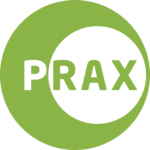 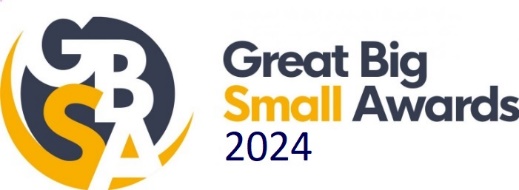 Please submit your Awards Entry Form to info@e-factor.co.uk Subscribe to E-Factor newsletter By submitting this form I agree to the E-Factor Privacy Policy 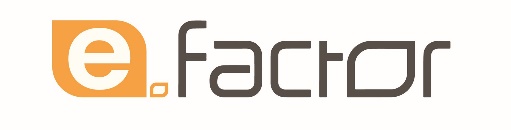 Award CategoryBusiness NameContact NamePhone NumberEmail AddressBusiness AddressLink to business website / social mediaTell us why you believe you are the right business to win this award How did your business get started and what have been the main factors behind its growth to date? Why do you think your customers value your business? Describe how your business works with other businesses in your community (this can include offline and online)What plans do you have for the next 12 months that will show your business was a worthy award winner? What has been your proudest moment since your business started? 